您好，有几个问题，我解决不了，只能麻烦您了，谢谢！现在情况希望处理结果1用电脑打开网页，首页，“关于我们”的后面，有一张图片（3个手机屏幕），是大图，但是显示是缩小的小图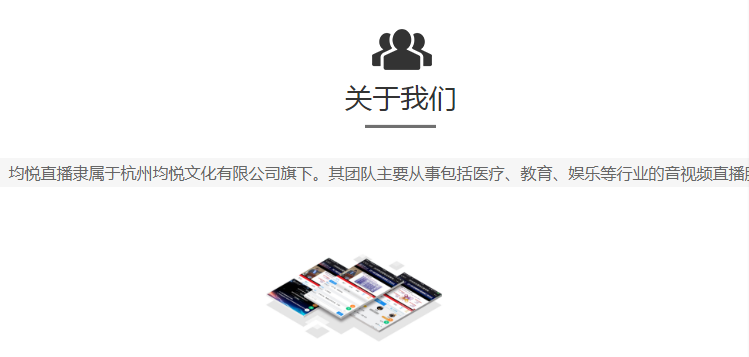 和模板的一样，显示是大图2首页，缩小图片的下一行，是几个文字“金融&保险”，这里发现一个问题，点击这文字后，链接到的网页，都是应该删除的页面啊？怎么还会有显示？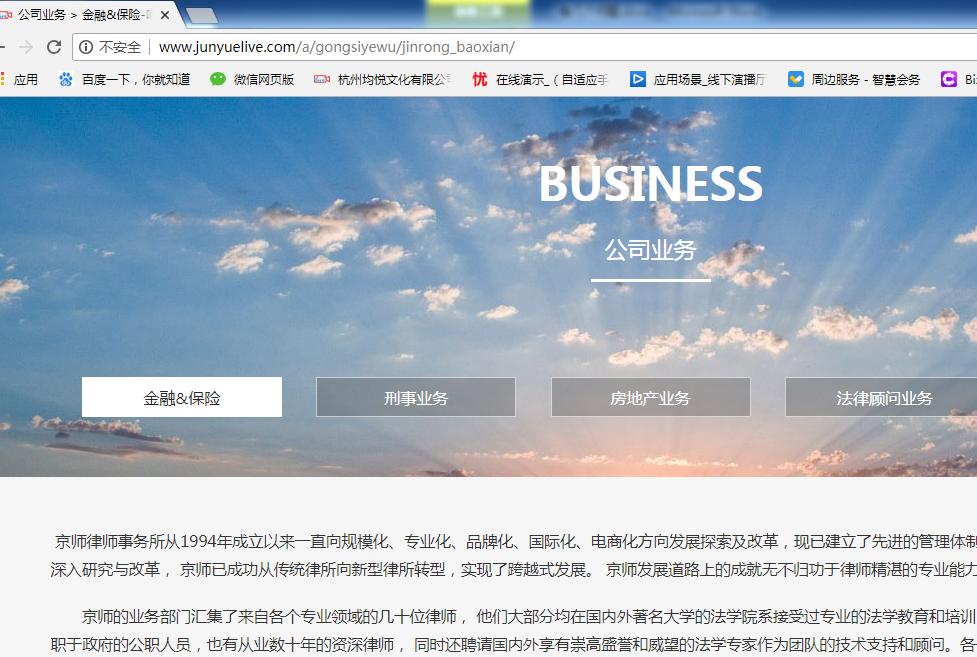 http://www.junyuelive.com/a/gongsiyewu/jinrong_baoxian/删除“金融&保险”链接和文字删除老网站的所有内容3栏目“服务拓展”，里面信息页面点击后出错，“Not Found”。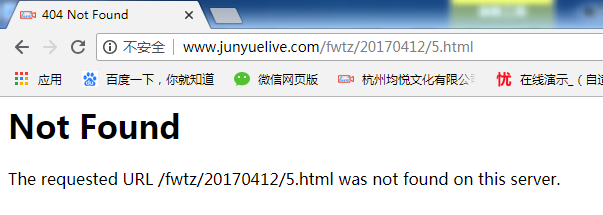 http://www.junyuelive.com/fwtz/20170412/5.html能正常打开网页4用手机打开网页，“执行联盟”页面最下面的部分，文字全部靠右了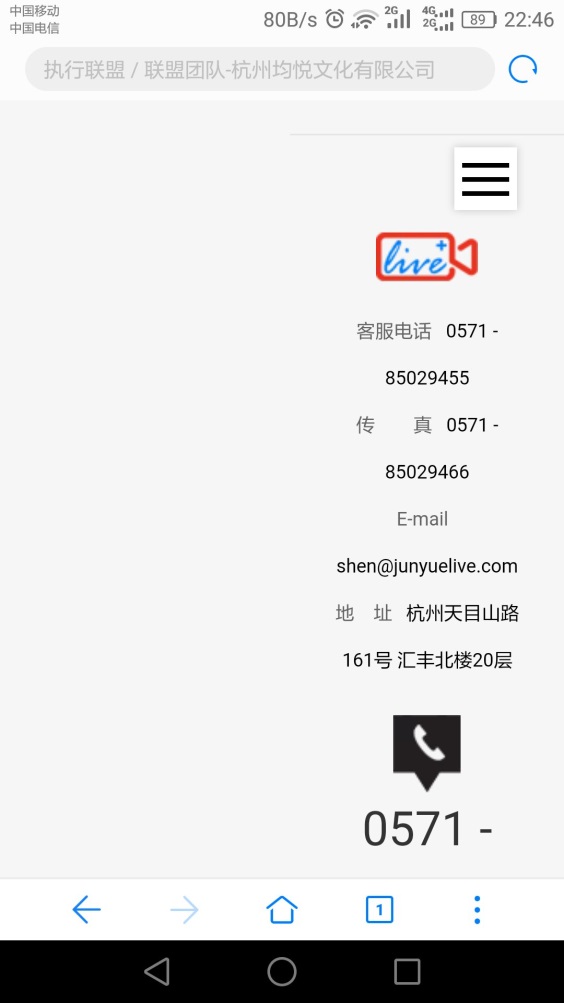 和其他页面一样，居中显示5用手机打开网页，  “服务拓展”  “服务价格”  “案例展示”  页面最下面的部分，文字全部没有了，变成了很长的空白区域。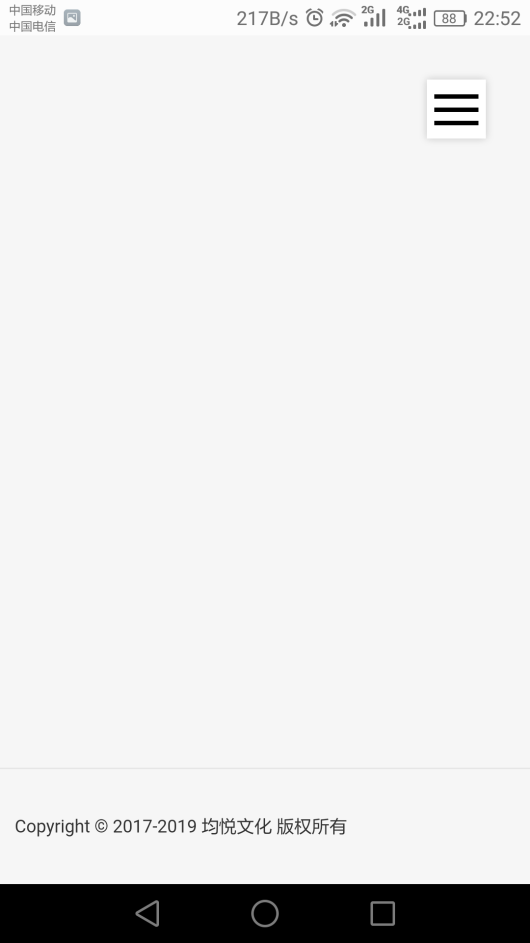 和其他页面一样，显示内容